FİZİKİ YETERLİLİK SINAVI KILAVU (EK-2)KADIN ADAYLAR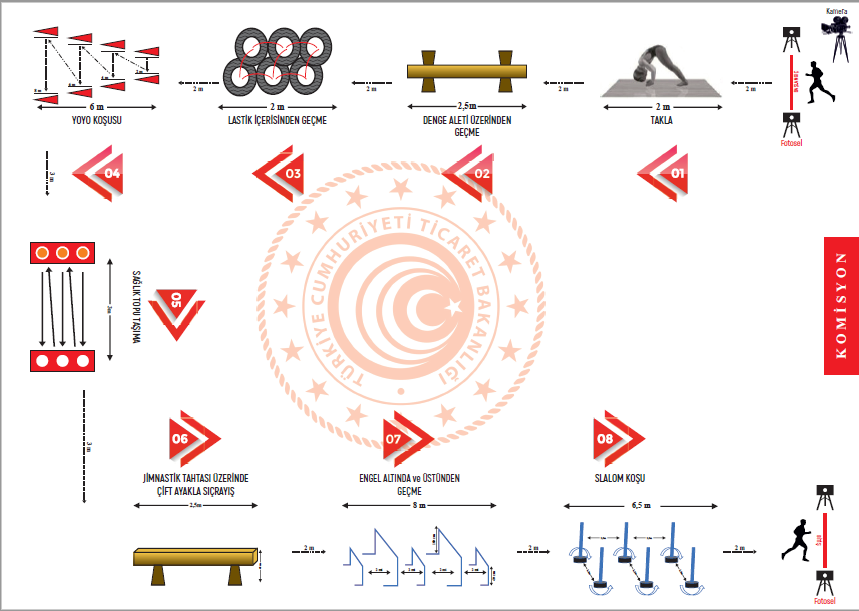 